В соответствии со статьями 11.10, 39.2 Земельного кодекса Российской Федерации, Федеральным законом от 24.07.2007 № 221-ФЗ «О государственном кадастре недвижимости», учитывая, что в соответствии с п.15 ч.2 ст.39.6 земельный участок будет предоставлен без проведения торгов,   ПОСТАНОВЛЯЮ:1. Утвердить схему расположения земельного участка на кадастровом плане территории из категории «земли населенных пунктов» с разрешенным использованием «приусадебный участок личного подсобного хозяйства», расположенного по адресу: Красноярский край, Ирбейский район,                      с. Александровка, ул. Интернациональная, 6-1, площадью 2500 кв. м, согласно приложению.2.Постановление  от 10.09.2015г. № 27-пг «Об утверждении схемы расположения земельного участка или земельных участков на кадастровом плане территории » считать утратившим силу.3. Контроль за выполнением постановления оставляю за собой.4. Постановление вступает в силу со дня подписания.Глава Александровского сельсовета 			                И.Н. Белоусова Ширкина Наталья Владимировна, 8-39174-39-2-10Утверждена постановлением администрации Александровского сельсовета Ирбейского района№        от          г.Схема расположения земельного участка или земельных участков на кадастровом плане территории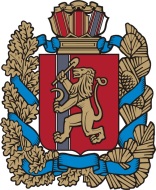 Администрация  Администрация  Администрация  Администрация  Администрация  Администрация  Администрация  Администрация  Администрация  Администрация  Администрация  Администрация  Александровского сельсоветаИрбейского района Красноярского краяАлександровского сельсоветаИрбейского района Красноярского краяАлександровского сельсоветаИрбейского района Красноярского краяАлександровского сельсоветаИрбейского района Красноярского краяАлександровского сельсоветаИрбейского района Красноярского краяАлександровского сельсоветаИрбейского района Красноярского краяАлександровского сельсоветаИрбейского района Красноярского краяАлександровского сельсоветаИрбейского района Красноярского краяАлександровского сельсоветаИрбейского района Красноярского краяАлександровского сельсоветаИрбейского района Красноярского краяАлександровского сельсоветаИрбейского района Красноярского краяАлександровского сельсоветаИрбейского района Красноярского краяПроект ПОСТАНОВЛЕНИЕПроект ПОСТАНОВЛЕНИЕПроект ПОСТАНОВЛЕНИЕПроект ПОСТАНОВЛЕНИЕПроект ПОСТАНОВЛЕНИЕПроект ПОСТАНОВЛЕНИЕПроект ПОСТАНОВЛЕНИЕПроект ПОСТАНОВЛЕНИЕПроект ПОСТАНОВЛЕНИЕПроект ПОСТАНОВЛЕНИЕПроект ПОСТАНОВЛЕНИЕПроект ПОСТАНОВЛЕНИЕ  г.  г.  г.  г. с. Александровка с. Александровка с. Александровка №  № Об утверждении схемы расположения земельного участка или земельных участков на кадастровом плане территорииУсловный номер земельного участка :ЗУ1Условный номер земельного участка :ЗУ1Условный номер земельного участка :ЗУ1Площадь земельного участка  2500 м²Площадь земельного участка  2500 м²Площадь земельного участка  2500 м²Обозначение характерных точек границКоординаты, мКоординаты, мОбозначение характерных точек границXY123н165610869285н265608169298н365605969252н465610369232н565611069245н665611869259н765612669277н165610869285Система координат: местная 168Система координат: местная 168Система координат: местная 168Квартал: 24:16:4801002Квартал: 24:16:4801002Квартал: 24:16:4801002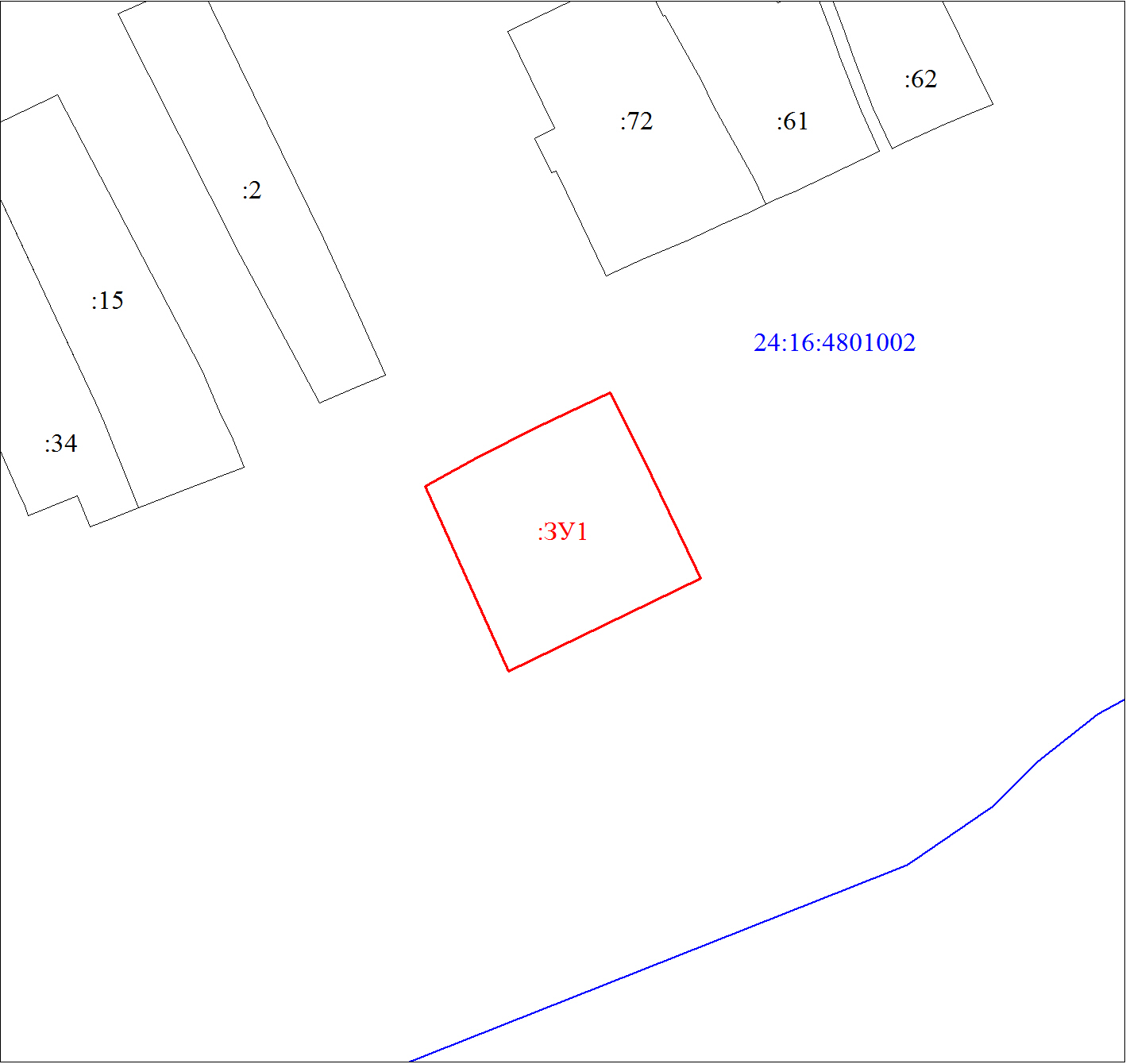 Масштаб 1:1500Масштаб 1:1500Условные обозначения:Условные обозначения: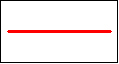 Границы земельных участков, установленные (уточненные) при проведении кадастровых работ, отражающиеся в масштабе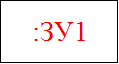 Надписи вновь образованного земельного участка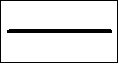 Объект капитального строительства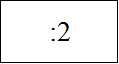 Надписи кадастрового номера земельного участка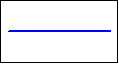 Граница кадастрового квартала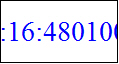 Обозначение кадастрового квартала